О внесении изменений в постановление администрации города Сосновоборска от 12.11.2021 № 1370 «Об утверждении муниципальной программы «Профилактика терроризма, экстремизма, безопасность в случае чрезвычайных ситуаций на территории города Сосновоборска»В целях приведения в соответствие с фактическими показателями, в соответствии со статьей 179 Бюджетного кодекса Российской Федерации, постановлением администрации города Сосновоборска от 18.09.2013 № 1564 «Об утверждении Порядка принятия решений о разработке муниципальных программ города Сосновоборска, их формировании и реализации», руководствуясь ст. ст. 26, 38 Устава города Сосновоборска Красноярского края,ПОСТАНОВЛЯЮВнести в постановление администрации города Сосновоборска от 12.11.2021 № 1370 «Об утверждении муниципальной программы «Профилактика терроризма, экстремизма, безопасность в случае чрезвычайных ситуаций на территории города Сосновоборска» (в приложение к постановлению, далее – муниципальная Программа) следующие изменения:1.1. В приложении к постановлению «Муниципальная программа города Сосновоборска «Профилактика терроризма, экстремизма, безопасность в случае чрезвычайных ситуаций на территории города Сосновоборска» строку 11 паспорта Муниципальной программы изложить в новой редакции:1.2. Первый абзац раздела 8 «Обоснование финансовых, материальных и трудовых затрат (ресурсное обеспечение подпрограммы) с указанием источников финансирования» приложения к постановлению изложить в новой редакции: «Источником финансирования Программы являются средства краевого и городского бюджета. Общий размер финансирования мероприятий настоящей Программы составляет 13 141,1 тыс. рублей, в том числе по годам: 2022 год – 5 290,5 тыс. рублей;2023 год – 3 925,3 тыс. рублей;2024 год – 3 925,3 тыс. рублей.Из них:средства краевого бюджета – 20,0 тыс. рублей, в том числе по годам реализации:2022 год – 20,0 тыс. рублей;средства городского бюджета 13 121,1 тыс. рублей, в том числе по годам реализации:2022 год – 5 270,5 тыс. рублей;2023 год – 3 925,3 тыс. рублей;2024 год – 3 925,3 тыс. рублей.».1.3. Приложение № 1 к муниципальной Программе изложить в новой редакции согласно приложению 1 к настоящему постановлению.1.4. Приложение № 2 к муниципальной Программе изложить в новой редакции согласно приложению 2 к настоящему постановлению.1.5. В таблице «Паспорт подпрограммы» приложения № 4 к муниципальной Программе «Подпрограмма «Функционирование ЕДДС города Сосновоборска в режимах повседневной деятельности, повышенной готовности и чрезвычайной ситуации» строку 8 изложить в следующей редакции:1.6. Раздел 4 «Механизм реализации подпрограммы» приложения № 4 к муниципальной Программе «Подпрограмма «Функционирование ЕДДС города Сосновоборска в режимах повседневной деятельности, повышенной готовности и чрезвычайной ситуации» изложить в новой редакции:«Главным распорядителем бюджетных средств, выделенных из местного бюджета на реализацию мероприятий Подпрограммы, является Администрация города Сосновоборска.Обоснование финансовых, материальных и трудовых затрат (ресурсное обеспечение Подпрограммы) с указанием источников финансирования.Объем финансирования Подпрограммы составляет 13 066,1 тыс. рублей, в том числе по годам:2022 год– 5 265,5 тыс. рублей;2023 год– 3 900,3 тыс. рублей;2024 год – 3 900,3 тыс. рублей. Из них:средства краевого бюджета – 20,0 тыс. рублей, в том числе по годам реализации:2022 год – 20,0 тыс. рублей;средства городского бюджета 13046,1 тыс. рублей, в том числе по годам реализации:2022 год – 5245,5 тыс. рублей;2023 год – 3 900,3 тыс. рублей;2024 год – 3 900,3 тыс. рублей.Одним из ключевых направлений организация работы ЕДДС, как органа повседневного управления и инструмента для Главы города в качестве ситуационно-аналитического центра, с которым взаимодействуют все муниципальные и экстренные службы, организации и население;консолидация в ЕДДС данных обо всех угрозах (даже незначительных) на территории муниципального образования, их мониторинг, своевременное воздействие на имеющиеся риски, постоянное инициирование и контроль проведения профилактических мероприятий.».1.7. Раздел 8 «Обоснование финансовых, материальных и трудовых затрат (ресурсное обеспечение подпрограммы) с указанием источников финансирования» приложения № 4 к муниципальной Программе изложить в редакции:«Объем финансирования Подпрограммы составляет 13 066,1 тыс. рублей, в том числе по годам:2022 год– 5 265,5 тыс. рублей;2023 год– 3 900,3 тыс. рублей;2024 год – 3 900,3 тыс. рублей.Из них:средства краевого бюджета – 20,0 тыс. рублей, в том числе по годам реализации:2022 год – 20,0 тыс. рублей;средства городского бюджета 13046,1 тыс. рублей, в том числе по годам реализации:2022 год – 5245,5 тыс. рублей;2023 год – 3 900,3 тыс. рублей;2024 год – 3 900,3 тыс. рублей.».1.8. Приложение № 2 «Перечень мероприятий подпрограммы «Функционирование ЕДДС города Сосновоборска в режимах повседневной деятельности, повышенной готовности и чрезвычайной ситуации» к приложению № 4 муниципальной Программы изложить в новой редакции согласно приложению 3 к настоящему постановлению.2. Постановление вступает в силу в день, следующий за днем его официального опубликования в городской газете «Рабочий».3. Контроль за исполнением постановления возложить на заместителя Главы города по вопросам жизнеобеспечения (Д.В. Иванов).Глава города Сосновоборска                                                             А.С. Кудрявцев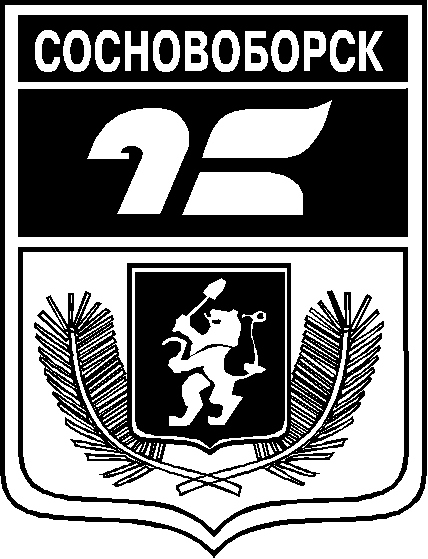 АДМИНИСТРАЦИЯ ГОРОДА СОСНОВОБОРСКАПОСТАНОВЛЕНИЕ23 мая 2023                                                                                                                                    № 713АДМИНИСТРАЦИЯ ГОРОДА СОСНОВОБОРСКАПОСТАНОВЛЕНИЕ23 мая 2023                                                                                                                                    № 713Информация по ресурсному обеспечению программы, в том числе в разбивке по источникам финансирования по годам реализации программыОбъем финансирования программы составит 13 141,1 тыс. рублей, в том числе по годам реализации: 2022 год – 5 290,5 тыс. рублей.год – 3 925,3 тыс. рублейгод – 3 925,3 тыс. рублейИз них:средства краевого бюджета – 20,0 тыс. рублей, в том числе по годам реализации:2022 год – 20,0 тыс. рублей;средства городского бюджета 13 121,1 тыс. рублей, в том числе по годам реализации:2022 год – 5 270,5 тыс. рублей;2023 год – 3 925,3 тыс. рублей;2024 год – 3 925,3 тыс. рублейОбъемы и источники финансированияОбъем бюджетных ассигнований на реализацию подпрограммы составляет 13 066,1 тыс. рублей, в том числе по годам:2022 год – 5 265,5 тыс. рублей;2023 год – 3 900,3 тыс. рублей;2024 год – 3 900,3 тыс. рублей.Из них:средства краевого бюджета – 20,0 тыс. рублей, в том числе по годам реализации:2022 год – 20,0 тыс. рублей;средства городского бюджета 13 046,1 тыс. рублей, в том числе по годам реализации:2022 год – 5 245,5 тыс. рублей;2023 год – 3 900,3 тыс. рублей;2024 год – 3 900,3 тыс. рублей.